โครงการห่วงใยผู้ป่วยเรื้อรัง ตำบลดุซงญอประจำปีงบประมาณ พ.ศ. 2560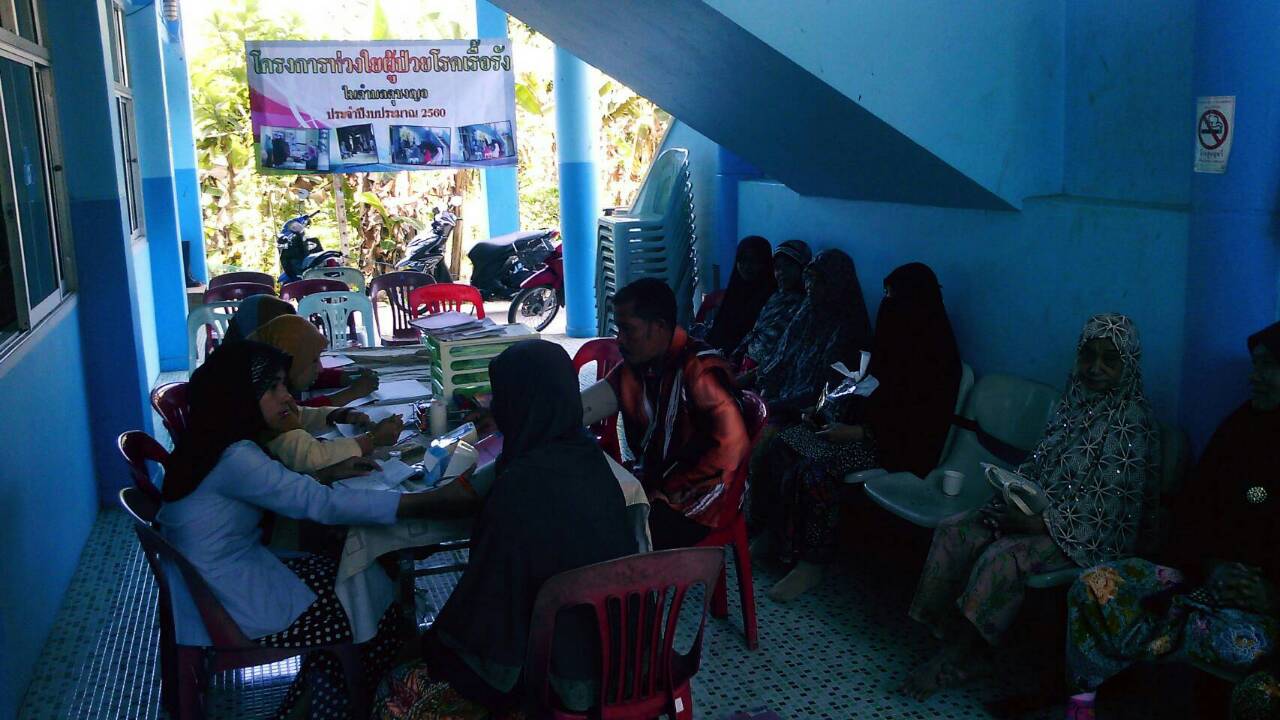 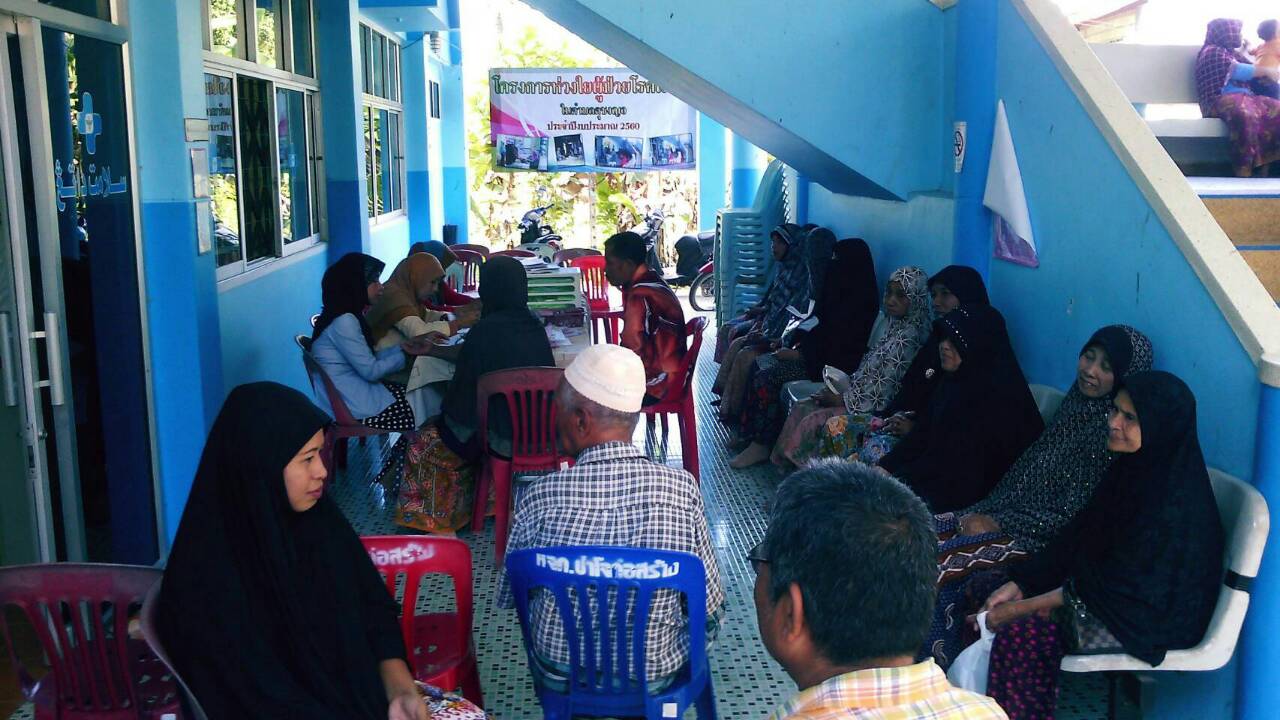 โครงการห่วงใยผู้ป่วยเรื้อรัง ตำบลดุซงญอประจำปีงบประมาณ พ.ศ. 2560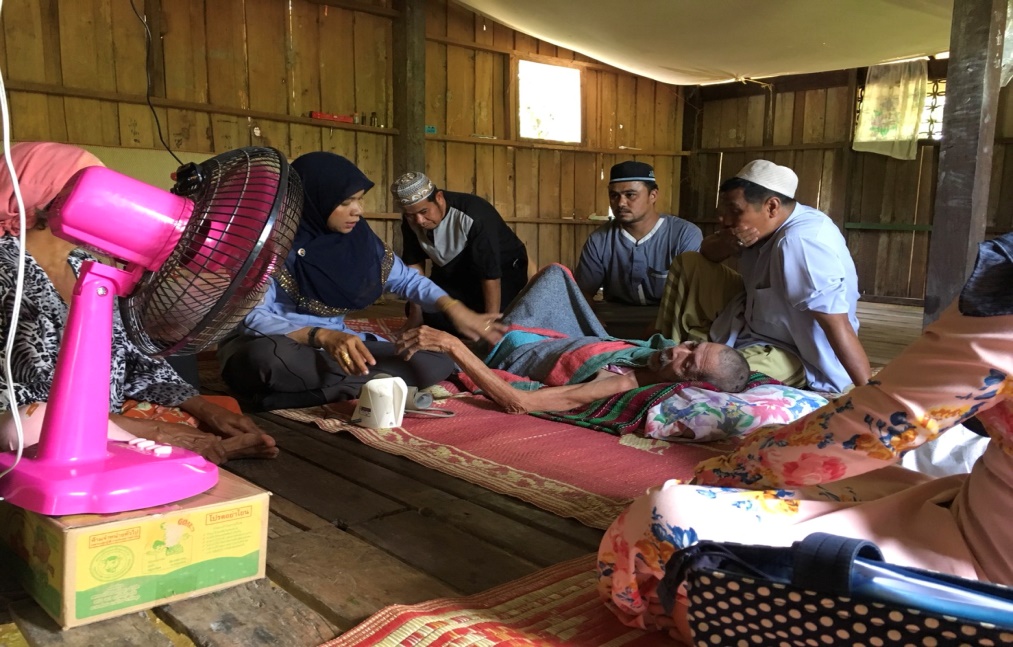 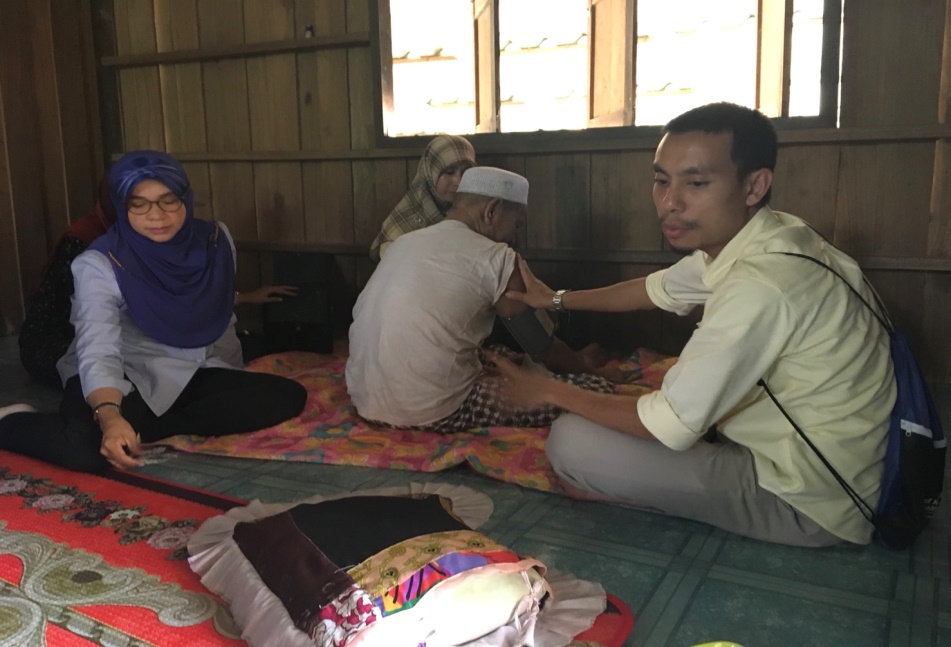 